Kompetenzorientierte Jahresplanung für „DEUTSCH für alle 2“Monatgrundlegender Lehrstoffvertiefter Lehrstoffvertiefter LehrstoffBIST1. EIN BLICK ZURÜCK UND EINER NACH VOR1. EIN BLICK ZURÜCK UND EINER NACH VOR1. EIN BLICK ZURÜCK UND EINER NACH VORWas ich schon alles gelernt habe: Grammatik- und Rechtschreib-Check41 – 47, 49, 50, 5241 – 47, 49, 50, 52LT: Europa und du * Bedienungsanleitungen lesen lernen LT: Rechte des Kindes und der eigenen Person * Das letzte Buch LT: Rechte des Kindes und der eigenen Person * Das letzte Buch 14, 17, 19, 22, 242. ERLEBEN – ERINNERN – ERZÄHLENSA: Erlebniserzählung Hast du so etwas schon einmal erlebt? Nominalisierung von Verben und AdjektivenDie Erlebniserzählung: Rezept Erlebniserzählung * Mind-Map erstellenModalverben: Aufforderung – Möglichkeit – Wunsch Schritt für Schritt erzählen: Erzähltreppe * Bausteine des Erzählens * Check-Liste Gleich und ähnlich klingende Laute: 
1. Lektion: e – ä, eu – äu, ei - aiGruppengespräche führen * Schluss einer Geschichte verfassen * Wechsel der Aussagekraft bei Modalverben * Leseschritte erkennen * Methodenseite: Spiele rund ums LesenGruppengespräche führen * Schluss einer Geschichte verfassen * Wechsel der Aussagekraft bei Modalverben * Leseschritte erkennen * Methodenseite: Spiele rund ums Lesen6, 7, 28 – 33, 35, 38 – 41, 44, 45, 46, 47, 50, 51September/
OktoberLT: Wissenswertes über Haie * Lesprobe: Mit Jeans in die SteinzeitLT: Der rettende Schrei * Dichterwerkstatt HB 16: Hörprobe 1. Kapitel: Mein Freund Pax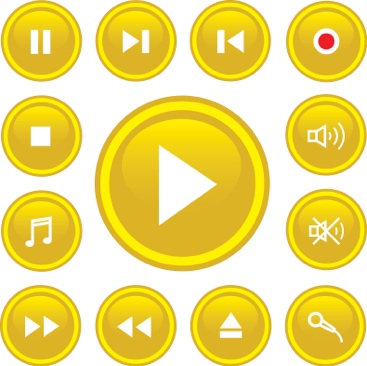 LT: Der rettende Schrei * Dichterwerkstatt HB 16: Hörprobe 1. Kapitel: Mein Freund Pax2, 14, 18, 19, 22, 24, 26, 33, 353. ALLES WERBUNG SA: Sachtexte zusammenfassenZu Besuch in einer Werbeagentur: Fachbegriffe * Sprache der Werbung Die adverbialen Bestimmungen: Temporal-, Lokal-, Modal- und Kausalobjekte Mit Sachtexten arbeiten: Schlüsselwörter und Themen erkennen * Absätze setzen * W-Fragen beantwortenSprachliche Tricks der Werbung: Bedeutung des Adjektivs * Werbeslogans erfindenAdjektivdeklination: Übersichtstabelle * Schritt für Schritt zur richtigen Lösung Gleich und ähnlich klingende Laute: 
2. Lektion: x-Laute * Merksatz: -x, -chs, -gs, -ks, -cks  HB 1: x-LautGestaltung eines Werbeplakats * Spiel: Was bin ich? * Recherche: Werbung im Internet * Werbewörter designen * sprachliche Stilmittel * Fremdwörter üben * Synonyme * unterschiedliche Schreibweise, gleiche Aussprache * Sätze mit vorgegebenen Wörtern bauenGestaltung eines Werbeplakats * Spiel: Was bin ich? * Recherche: Werbung im Internet * Werbewörter designen * sprachliche Stilmittel * Fremdwörter üben * Synonyme * unterschiedliche Schreibweise, gleiche Aussprache * Sätze mit vorgegebenen Wörtern bauen14 – 17, 19, 20, 22, 28 – 31, 35, 42, 45, 47, 51, 52LT: Die tägliche Verführung * Alles über Pandas  * Tiger sind nicht wasserscheu * Dichterwerkstatt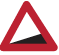 LT: Tricks der Werbung * Wie das Smartphone zur Sucht werden kann 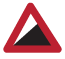 LT: Tricks der Werbung * Wie das Smartphone zur Sucht werden kann 11, 14, 20, 22, 24, 33, 34   4. FABEL-HAFTSA: Fabeln nacherzählen und selbst verfassen4. FABEL-HAFTSA: Fabeln nacherzählen und selbst verfassen4. FABEL-HAFTSA: Fabeln nacherzählen und selbst verfassenNovember/DezemberFabeln erzählen uns etwas: Die Schildkröte und der Hase * Rezept Fabel * Lehrsatz (Moral) erkennen * Eigenschaften von Fabeltieren * Wie Tiere sich bewegen und sprechen  HB 2: Tiere und ihre Laute HB 3: Wie Tiere in Fabeln sprechen (Betonung)Fabeln selbst verfassen: Check-Liste * Bildgeschichte: Der Hase und der Igel * Rollenspiel: Fuchs und Ente / Pferd und Sperling * Schluss und Moral verfassen: Der Tiger und der Fuchs / Vom Frosch und der Maus * Wortfeld „machen“Satzverbindungen: Der Hauptsatz: Stellung des Prädikats, Verbklammer * Die Hauptsatzreihe + Beistrichsetzung * Hauptsatzreihe mit Konjunktion + BeistrichsetzungBeistriche richtig setzen: Hauptsatzreihen: Regel 1 – 3 * Satzteile: Regel 4 – 7 einen Dialog in eine Fabel umwandeln * Perspektivenwechsel in Fabel vornehmen * nach Moralsatz und Bild eine Fabel erfinden * Sprichwörter als Vorlage für das Schreiben * Sprechpausen  Beistriche * Schlangentext HB 4: Der Schäfer und der Wolf HB 5: Der aufgeblasene Frosch HB 6 + 7: Django fährt Buseinen Dialog in eine Fabel umwandeln * Perspektivenwechsel in Fabel vornehmen * nach Moralsatz und Bild eine Fabel erfinden * Sprichwörter als Vorlage für das Schreiben * Sprechpausen  Beistriche * Schlangentext HB 4: Der Schäfer und der Wolf HB 5: Der aufgeblasene Frosch HB 6 + 7: Django fährt Bus1 – 3, 5, 14, 18, 19, 26, 27, 29 – 33, 36, 38 – 43, 47, 48, 50LT: Wie die Fabel entstand * Fabeln von Äsop * Immer wieder die Moral der Geschichte * Die hochmütige Krähe und der Pfau / Die ziemlich intelligente Fliege  * Dichterwerkstatt: Der Hase und der Igel HB 18: Die TeilungLT: Der Rabe und der Fuchs 2.0 * Ein Sprung in der Schüssel * Dichterwerkstatt: Gedichte von Wilhelm Busch HB 17: Die hochmütige Krähe und der Pfau / Die ziemlich intelligente Fliege LT: Der Rabe und der Fuchs 2.0 * Ein Sprung in der Schüssel * Dichterwerkstatt: Gedichte von Wilhelm Busch HB 17: Die hochmütige Krähe und der Pfau / Die ziemlich intelligente Fliege 1, 5, 11, 14, 19, 22, 24, 27, 32, 33, 365. GEWALT GEHT GAR NICHTSA: LeserbriefJänner/FebruarWegschauen ist keine Lösung: Bildimpuls „Mobbing“ * Gewalt ist allgegenwärtig * eingreifen oder zuschauen? * DiskussionsregelnGetrennt- und Zusammenschreibung: Regelübersicht Mobbing – eine Art der Gewalt: Cyber-Mobbing (Impuls-Comic) * Argumentieren * Wortschatz Argumentieren * Rezept Leserbrief * hilfreiche Satzanfänge * einen Leserbrief selbst verfassen * Check-Liste * Tipps gegen Cyber-MobbingDie Zeitformen: Übersichtstabelle * Das Plusquamperfekt: Bildung, Verwendung * Zeitenfolge: Verwendung HB 8: Tempora-Rappersönliche Erfahrungsberichte * Einschätzung von Gewaltsituationen * Reihung vornehmen * Umkehrung negativer Aussagen * Was würde ich tun, wenn...: persönliche Meinung zu einer Ausgangssituation formulieren * schriftliche Stellungnahme * Klassengespräch: Aussagen und Situationen zum Thema Mobbing * Verfassen eines Mails * Unterscheidung zwischen Standpunkten, Argumenten und Beispielen * Zeitendiktat * Methodenseite: Fragebogen „Meine Lesegewohnheiten“persönliche Erfahrungsberichte * Einschätzung von Gewaltsituationen * Reihung vornehmen * Umkehrung negativer Aussagen * Was würde ich tun, wenn...: persönliche Meinung zu einer Ausgangssituation formulieren * schriftliche Stellungnahme * Klassengespräch: Aussagen und Situationen zum Thema Mobbing * Verfassen eines Mails * Unterscheidung zwischen Standpunkten, Argumenten und Beispielen * Zeitendiktat * Methodenseite: Fragebogen „Meine Lesegewohnheiten“6 – 10, 12, 14, 19, 20, 33, 34 – 36, 38 – 40, 44, 45, 50, 51LT: Cyber-Mobbing  * DichterwerkstattLT: Cyber-Mobbing  * Stop Cyber-Mobbing: 10 wichtige TippsLT: Cyber-Mobbing  * Stop Cyber-Mobbing: 10 wichtige Tipps6 – 8, 16, 19, 24, 32 – 35 6. ZEUS, HERA & COSA: NacherzählungMärz/AprilHomers Erzählungen: Der Apfel der Zwietracht * Merkmale von Sagen * Rezept Nacherzählung * Check-Liste  HB 9: Helena wird geraubtDas Numerale: Groß- und KleinschreibungDer listenreiche Odysseus: Wie ich verrückt spielte  Schlüsselbegriffe HB 10: Das trojanische PferdPronomen: Personal-, Possessiv- und Demonstrativpronomen * Fälle HB 11: Textauszüge „Klick ins Buch“KorrekturgesprächMethodenseite: Lesetheater KorrekturgesprächMethodenseite: Lesetheater 1 – 3, 10 – 12, 14, 18, 19, 24, 27, 32, 33, 35, 38 – 41, 45, 50LT: Griechische Götterwelt * Prometheus bringt den Menschen das Feuer * Dädalus und Ikarus – der Sonne entgegenLT: Wie Europa zu seinem Namen kam * Theaterwerkstatt LT: Wie Europa zu seinem Namen kam * Theaterwerkstatt 11, 14, 19, 367. SAGENHAFTES ÖSTERREICHSA: PerspektivenwechselReise von West nach Ost: Lese-Pass * Die Teufelsbrücke im Montafon: Nacherzählung * Dialekte in Österreich * SagenradAuf die Perspektive kommt es an: Rezept Perspektivenwechsel * sagenhafte Comics * Der Rattenfänger von Korneuburg / Der Donaufürst (Nacherzählung mit Perspektivenwechsel) HB 13: Der Kampf mit dem Lindwurm HB 14: Der Stier von SalzburgDie Präpositionen: Merksatz * Bildimpulse * Fälle Gleich und ähnlich klingende Laute: 3. Lektion: -ig und -lich * Der Basilisk in der SchönlaterngassePräferenzen setzen und begründen * Sagen erfinden  HB 12: Dialekte hören und verstehenInternetrecherche * Entscheidungen begründen * Jugendsprache * Bewegendes Wortarten-Spiel * eine Lebensweisheit verstehen, erklären und begründenPräferenzen setzen und begründen * Sagen erfinden  HB 12: Dialekte hören und verstehenInternetrecherche * Entscheidungen begründen * Jugendsprache * Bewegendes Wortarten-Spiel * eine Lebensweisheit verstehen, erklären und begründen1 – 3, 14, 18 – 20, 22, 24, 32 – 35, 38 – 40, 45, 51Mai/JuniLT: Der Donaufürst * Der Fluch der Nixe vom Neusiedler See * Dichterwerkstatt: Mundart HB 20: Kinder hab’n ihr’n Kopf so freiLT: Dichterwerkstatt: Ballade vom lieben Augustin HB 19: Der liebe AugustinLT: Dichterwerkstatt: Ballade vom lieben Augustin HB 19: Der liebe Augustin1 – 3, 14, 15, 18, 19, 22, 8. MAGISCHE MOMENTESA: Vorgangsbeschreibung8. MAGISCHE MOMENTESA: VorgangsbeschreibungZaubern will gelernt sein: Umfrage durchführen und auswerten * Wissenswertes über YouTubeAktiv und Passiv: Bildung * Zeitformen * Unterscheidung: Aktiv und Passiv sowie Futur I Vorgangsbeschreibung: Das Kochrezept: Rezept Vorgangsbeschreibung * Check-Liste * Satzanfänge als Hilfestellung * Kochrezept „Bananenmilch“ verfassen * Wortschatz: Wort-Menükarte * Palatschinken-Rezept (Bildfolge) verfassenVorgangsbeschreibung: Die Bastel- und Spielanleitung: Aufbau * Verfassen einer Anleitung zu einem Werkstück  Das-/dass-Schreibung: Das: ein Wort – drei Wortarten * ErsatzwörterZaubern will gelernt sein: Umfrage durchführen und auswerten * Wissenswertes über YouTubeAktiv und Passiv: Bildung * Zeitformen * Unterscheidung: Aktiv und Passiv sowie Futur I Vorgangsbeschreibung: Das Kochrezept: Rezept Vorgangsbeschreibung * Check-Liste * Satzanfänge als Hilfestellung * Kochrezept „Bananenmilch“ verfassen * Wortschatz: Wort-Menükarte * Palatschinken-Rezept (Bildfolge) verfassenVorgangsbeschreibung: Die Bastel- und Spielanleitung: Aufbau * Verfassen einer Anleitung zu einem Werkstück  Das-/dass-Schreibung: Das: ein Wort – drei Wortarten * ErsatzwörterErgebnisanalyse einer Umfrage * Aktiv und Passiv in Spielanleitung vergleichen * Merksatzableitung * Korrektur anhand einer Check-Liste * Umwandlung von Aussagesätzen in Imperativsätze * eine Spielanleitung verfassen * Erklärungsansätze entwickeln * Textüberarbeitung (Vermeidung von dass/das) * Die magische Schreibwerkstatt HB 15: Der Zauberlehrling6, 9, 20, 32 – 35, 38 – 44, 45, 51LT: Theaterwerkstatt: Aufwärmübungen für RollenspieleLT: Theaterwerkstatt: Aufwärmübungen für RollenspieleLT: Dichterwerkstatt: Der Zauberlehrling HB 21 + 22: Rap-Version des Zauberlehrlings11, 14, 19, 22, 24, 35, 36